Informação 31/2016Solicitação: Criação do fluxo do CEJUSC e alteração no fluxo de AudiênciaComarca: Porto VelhoSistema: PJEAssunto: Criação do fluxo do CEJUSC e alteração no fluxo de Audiência 	Sr. Juiz Auxiliar da Corregedoria,Trata-se de solicitação encaminhada a esta corregedoria por diversos meios, principalmente de Secretários de Gabinete que compartilham o mesmo fluxo utilizado pelos conciliadores do CEJUSC.A sugestão contempla a descentralização do fluxo atual, afim de possibilitar que cada setor coordene e mantenha “Caixas” sob sua responsabilidade e não de forma compartilhada. Sugerem ainda melhorias no fluxo de audiência, possibilitando que seja incluído movimentos processuais no ato audiência, fazendo com que seja desnecessário o encaminhando para conclusão após ser desferido ato do magistrado em audiência.CEJUSCInformo a Vossa Excelência, quanto a criação do fluxo da CEJUSC, que foi levantado requisitos em reuniões realizadas nos dias 04, 06 e 08/04, junto ao CEJUSC’s dos Juizados, Família e Cível. Participaram dessas reuniões os chefes da cejusc, conciliadores, secretário de gabinete, cartorário e Analista da COINF. Após a definição de um fluxo de trabalho entre os operadores do serviço, foi entrado em contato com o Juiz Coordenador do CEJUSC, Dr. João Rolim; Juiza Dra. Ursula e Juiz Dr. Joao Adalberto, que validaram o fluxo com ressalvas que deverá contemplar as necessidades de cada área.Após o esboço do fluxo foi publicado na base de testes (PJETST) e no dia 11/04 foi testado juntamente com o Chefe do CEJUSC do Fórum Cível Deyvid e o Chefe da COINF do Fórum Civel Marcos Kenne, sendo ajustados os erros encontrados e validada na mesma data.Informo também que no mesmo pacote, foi alterado alguns fluxos de área do cartório para facilitar o entendimento e celeridade do encaminhamento às audiências e que quanto a usabilidade, segue em anexo manual do fluxo contemplando o passo a passo de cada área.Sala de audiência 	Quanto ao fluxo de audiência, com seu esboço ainda não homologado, foi mantida a mesma lógica do fluxo atual, incluindo somente os movimentos processuais nos moldes do fluxo de despacho. 	Estando somente uma questão pendente para deliberação superior, pois no método de trabalho atual é possível que o Secretário ou o Magistrado assinem a ata de audiência, contudo, como será possível, se aprovado, a inclusão de movimentos processuais, submeto a apreciação quanto quem será(ão) responsável(eis) pela assinatura da nova caixa criada “(SlAud) Validar ata de audiência”.	Quanto a usabilidade, segue em anexo o passo a passo.Configurações para audiênciasPara facilitação e celeridade, o PJe possui ferramentas que auxiliam o agendamento de datas audiências de forma sugerida, contudo para seu funcionamento deve ser seguido alguns passos, sendo:Criação de salas de audiências (virtuais) de acordo com o espaço físicos utilizados. Exemplo: Sala 1: Instrução e julgamento; Sala 2: Conciliação do CEJUS 1; Sala 3: Conciliação do CEJUSC 2;  etc. 	Para criar a sala deverá acessar o menu Configuração>Audiências e Sessoes>Sala, clicar na aba formulário e preencher os campos obrigatórios;Após a criação ou clicando no ícone de selecionar da Sala respectiva na aba Pesquisa, selecionar a aba “Horários” e definir os dias da semana e horários que esta sala estará disponível para realizar audiência. Salientando que o horário é efetivamente o final, exemplo: se colocar as 12:00h, a última audiência acabará a 12:00h;Na aba ao lado, nomeada Tipo de audiência associado à “Nome da Sala”, deverá ser incluído quais os tipos de audiência que será realizada na sala. Exemplo: nas salas de cejusc, deverá ser incluído somente o tipo “Conciliação”, já na sala de audiências poderá não ser incluído nenhum tipo, caso no formulário não estiver selecionado “somente pauta específica”;No menu Configuração>Audiencias e Sessoes>Tempo de audiência do órgão julgador, deverá ser incluído o tempo de audiência médio de cada tipo de audiência que se deseja fazer a audiência de forma sugerida.Informação via chamado, helpdesk, informando a data mínima para agendamento, tendo como base o dia da marcação;Alterações geraisPara adequações a nova lógica é necessário efetuar alterações no ambiente de produção, afim de possibilitar as necessidades, tais como:Alteração da nomenclatura do perfil conciliador para Secretário de Gabinete;Criação do perfil Conciliador – CEJUSC, herdando todas as funcionalidades do perfil de Secretário de Gabinete;Liberação do perfil de Conciliador – CEJUSC a ter acesso aos tipos de documentos Ata de audiência e Outras peças;Inclusão de avisos nas tarefas dos fluxos afim de facilitar a tomada de decisão do usuário a cada passo;Inclusão de visibilidade aos tipos de documentos ata de audiência e outras peças ao Magistrado, Conciliador – CEJUSC e Secretário de Gabinete;Ressalta-se que para o funcionamento deverá ser providenciado pela Coordenaria de Informática – COINF a relotação virtual no PJe de todos os conciliadores para o perfil novo. Tal perfil deverá ser configurado com a Localização de “Audiência” e o Papel de “Conciliador – CEJUSC”.Recomenda-se a implantação em 07 de maio de 2016.Encaminho a informação para avaliação do Juiz Auxiliar da Corregedoria, Dr. Danilo Augusto Kanthack Paccini.Porto Velho – RO, 14 de abril de 2016.MAICON CÉSAR BATISTA CUCCHICorregedoria-Geral da JustiçaSetor de InformáticaMANUAL PASSO A PASSO - AUDIÊNCIAFase inicialProcesso distribuído pela atermação, parte, advogado ou MP;Após análise do magistrado, se for verificado a necessidade de designar audiência:Constando a data de audiência ou designação conforme disponibilidade do setor no ato do magistrado, deve-se seguir o seguinte fluxo de trabalho:PERFIL: CARTÓRIOEtapa InicialApós o recebimento do cartório, nas caixas “Novos (...) recebidos do gabinete” ou “Recebidos do Gabinete” aparecerá o último ato realizado pelo Magistrado, bem como com as seguintes opções de andamento: 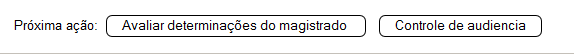 Clicando em “Controle de audiência” o processo será encaminha para a caixa “Operações de audiência”.Nesta caixa deverá ser verificado se a data de audiência consta no ato do magistrado ou se a audiência será designada de acordo com a disponibilidade do setor responsável pela audiência. Salientando que nesta tarefa deverá ser agendada a audiência, pois o fluxo não permitirá o encaminhamento para o “CEJUSC” ou a “Sala de audiência” caso não estiver audiência designada nesta fase.Caso haver a data no ato:Selecionar a opção “Designação manual”;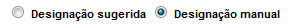 Escolher o “Tipo de audiência” de acordo com a lista exibida. 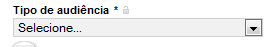 No campo “Duração da audiência (min), se o tempo do tipo de audiência já estiver cadastrado, o valor será preenchido automaticamente, caso negativo deverá ser preenchido manualmente. 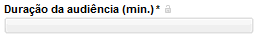 Escolher qual a sala que será realizada a audiência. 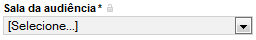 Selecionar qual a “Data de inicio” da audiência, informando também o horário, de acordo com que consta do ato do magistrado.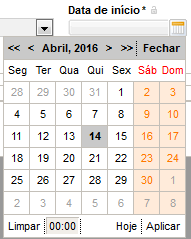 Clicar no botão “Reservar Horário”; 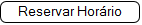 Irá retornar a mensagem de “Sala reservada com successo”;Caso o ato informar para designar conforme disponibilidade:Somente irá funcionar se anteriormente estiver vinculado os seguintes passos:Criação de salas de audiências (virtuais) de acordo com o espaço físicos utilizados. Exemplo: Sala 1: Instrução e julgamento; Sala 2: Conciliação do CEJUS 1; Sala 3: Conciliação do CEJUSC 2;  etc. 	Para criar a sala deverá acessar o menu Configuração>Audiências e Sessoes>Sala, clicar na aba formulário e preencher os campos obrigatórios;Após a criação ou clicando no ícone de selecionar da Sala respectiva na aba Pesquisa, selecionar a aba “Horários” e definir os dias da semana e horários que esta sala estará disponível para realizar audiência. Salientando que o horário é efetivamente o final, exemplo: se colocar as 12:00h, a última audiência acabará a 12:00h;Na aba ao lado, nomeada Tipo de audiência associado à “Nome da Sala”, deverá ser incluído quais os tipos de audiência que será realizada na sala. Exemplo: nas salas de cejusc, deverá ser incluído somente o tipo “Conciliação”, já na sala de audiências do gabinete poderá não ser incluído nenhum tipo, caso no formulário não estiver selecionado “somente pauta específica”;No menu Configuração>Audiencias e Sessoes>Tempo de audiência do órgão julgador, deverá ser incluído o tempo de audiência médio de cada tipo de audiência que se deseja fazer a audiência de forma sugerida.Informação via chamado, helpdesk, informando a data mínima para agendamento, tendo como base o dia da marcação;Selecionar a opção “Designação sugerida”; 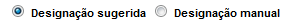 Escolher o “Tipo de audiência” de acordo com a lista exibida. No campo “Duração da audiência (min), se o tempo do tipo de audiência já estiver cadastrado, o valor será preenchido automaticamente, caso negativo deverá ser preenchido manualmente. No campo “Sala de audiência” não é necessário selecionar uma sala específica, pois ao final quando for procurado o horário, irá aparecer a disponibilidade de cada sala, como será mostrado mais a frente;No campo data de início não é obrigatório a inclusão da data, pois caso não seja selecionado, o sistema irá pesquisar qual a data mais próxima livre por sala, seguindo as regras do item 2.1.2.1.5;Clicar no botão “Procurar Horário”;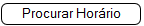 Irá retornar o horário livre para agendamento de cada sala de audiência que possui o tipo de audiência selecionado, de forma crescente, ou seja, a sala que disponibilizar a data livre mais próxima será a primeira a ser exibida de cima para baixo. Para efetivar o agendamento deve ser seleciona a opção “Reservar Sala”. Após será exibido a mensagem “Sala reservado com sucesso” 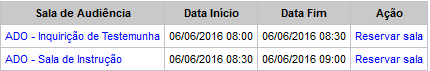 Após designado a audiência deverá o cartório, clicar no botão “Intimar da audiência”;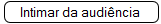 O processo será deslocado para a caixa “Preparar comunicação”;Deverá ser selecionado os destinatários do expediente;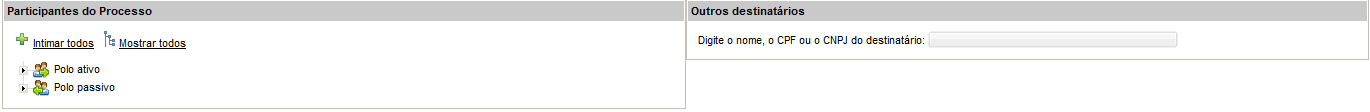 Após selecionar o “Tipo de Comunicação”, o “Meio”, o “Tipo do Prazo” e “Prazo” de cada destinatário; 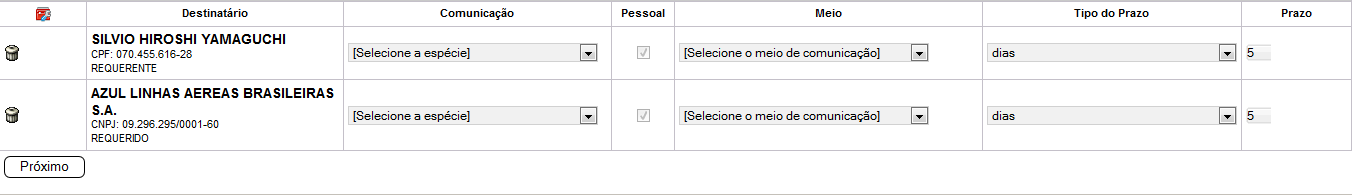 Salienta-se que o campo “Prazo” deve ser informado o prazo de manifestação da parte, e que caso seja a comunicação somente para CIENCIA, não necessitando possibilidade de peticionamento legal, coloca-se no “Tipo do Prazo” a opção “sem prazo”.Clicar em “Próximo”;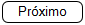 Escolher o endereço de cada parte clicando no ícone  respectivo e selecionando o endereço que será feito a intimação de acordo com a lista exibida;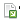 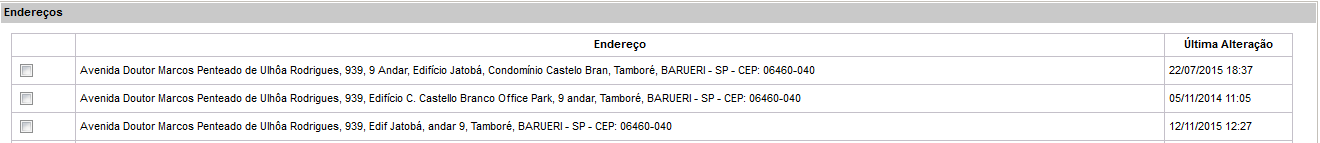 Após clicar no botão , irá aparecer o ícone  na linha do respectivo destinatário;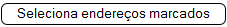 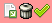 Após todos destinatários com endereço selecionado, clicar em “Próximo”;Esta próxima etapa é possível ser realiza de duas maneiras distintas e tem como objetivo a inclusão de um documento que seja utilizado como comunicação da audiência;Utilizando a aba “Incluir petições e documento”:Na mesma tela, clicando no número do processo;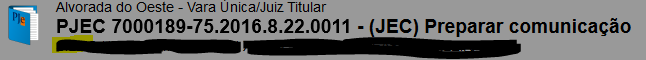 Irá abrir a tela de detalhas do processo. Abrir a aba “Incluir petições e documento” e escolher o “Tipo de documento”, “Descrição e “Modelo”, após confecção assinar. Ressalta-se que aqui deve constar no expediente (certidão de intimação) a data que foi designada a audiência e o endereço das partes, caso não esteja no ato proferido pelo magistrado.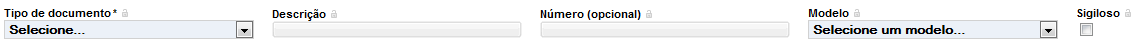 Caso o meio de comunicação selecionado for mandado, deverá ser agrupado, através do ícone a seguir: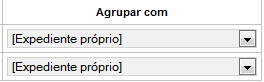 Após clicar no ícone  do respectivo destinatário;Neste caso, como já foi criado a certidão de intimação, deverá ser selecionado o a opção “Documento no processo”;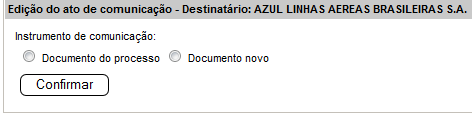 Seleciona através do ícone o respectivo documento que será utilizado como comunicação, podendo ser o ato do magistrado ou o documento criado. Lembrando que o outro documento, o que não for selecionado deve constar na última etapa como vinculado;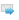 Verificar o documento e clicar no botão ;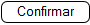 Irá aparecer o ícone  no respectivo destinatário, após todos os documento estiverem prontos clicar no botão ;Utilizando “Documento novo”:Caso o meio de comunicação selecionado for mandado, deverá ser agrupado, através do ícone a seguir:Após clicar no ícone  do respectivo destinatário;Neste caso, como ainda não foi criado a certidão de intimação, deverá ser selecionado o a opção “Documento novo”;Selecionar o “Modelo” e confeccionar o expediente;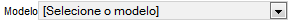 Após clicar no botão ;Irá aparecer o ícone  no respectivo destinatário, após todos os documento estiverem prontos clicar no botão ;Nesta etapa deverá ser selecionado o ato do magistrado ou a certidão de intimação, dependendo do documento que selecionou na etapa anterior. Exemplo: na etapa anterior foi selecionado a certidão, aqui será vinculado o ato ou vice e versa;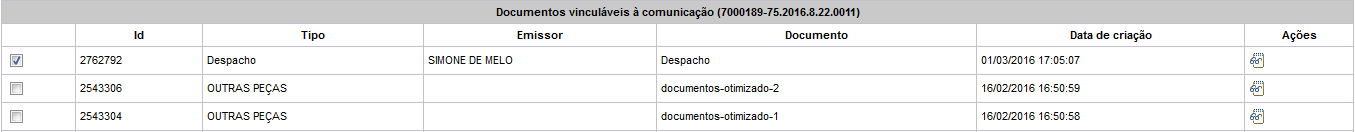 Após selecionado clicar no botão  e irá aparecer no canto inverso a mensagem ; 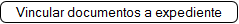 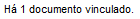 Após tudo realizado clicar no botão  e irá automaticamente para a próxima caixa;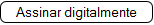 Nesta fase há dois caminhos, que dependerá do “Meio de comunicação” utilizado;Mandado:O processo irá para a caixa “Selecionar Central de Mandado” e deverá ser escolhido qual a comarca deverá ser encaminhado este mandado;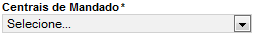 Após clicar no botão  ;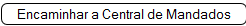 Correios:O processo irá para a caixa “Imprimir Correspondência” e deverá ser impresso os documentos necessários e encaminhado através do SIGEP aos correios. Após clicar no botão  ;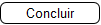 Após o processo será deslocado para a caixa “Selecionar local da audiência”, devendo ser escolhido entre duas opções, encaminhar “Para CEJUSC” ou “Para sala de audiência”;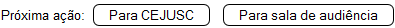 Caso não tenha sido designado audiência o processo irá para a caixa “Não há audiência designada” e o processo retornará para o cartório;Observações:Não será necessário o controle de prazo através do fluxo em processo com audiência designada, devendo após a expedição, o processo ser encaminhado para o local da audiência específico;A devolução do mandado é feita pelo próprio Oficial de Justiça, devendo o cartório somente controlar seu retorno através da aba Agrupadores>Mandados devolvidos pelo Oficial de Justiça;O retorno do AR deve ser juntado pela aba Expedientes>Expedientes físicos sem registro de intimação, portanto não depende do processo estar nas caixas do cartório; Caso o processo necessite de algum ato do cartório e esteja em caixas do CEJUSC, deverá a mesma ser informada para a devolução do mesmo;Todos os processos devolvidos pela CEJUSC ao cartório irá para a caixa “Recebidos da CEJUSC” ou “(JEC) Recebidos da CEJUSC”, dependendo da competência do processo. Após retorno da audiênciaO processo retornará na caixa “Recebidos do CEJUSC” ou “Recebidos da audiência”, tendo duas hipóteses de prosseguimento;Avaliar determinações;Caso tenha sido a parte citada ou intimada para manifestar-se em prazo definido;Caso tenha de ser realizada comunicação que não tenha como objetivo a intimação para audiência;Outros casos que não envolva audiência;Para casos que foi intimado/citado em audiência que possuem prazo de manifestação, na tarefa de “Avaliar determinações do magistrado” deverá ser escolhido a opção “Há intimação” (No fluxo do JEC é “Há comunicação”). Ressaltando que nesta tela nunca deverá ser selecionado mais de um item, pois o processo duplica em caixas diferentes até cada caixa/tarefa seja realizada até o fim. Aplica-se esta lógica para contagem de prazo automatizada.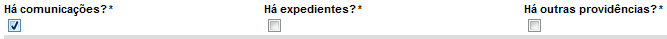 Clicar em ;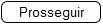 Efetuar o procedimento conforme item 4 da etapa Inicial, alterando o somente o tocante ao item 4.2 e 4.3, onde:No campo “Tipo de Prazo” deverá ser selecionado a opção “Data certa”;Abrirá no campo de “Prazo” um ícone de calendário , onde deverá ser selecionado a data máxima de manifestação da parte, tendo como base a data da intimação da audiência;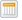 Controle de audiência Caso seja necessária intimação de audiência;Seguir o item 2.1 do passo a passo inicial; PERFIL: CONCILIADOR – CEJUSCO perfil será alterado para um perfil novo chamado Conciliador – CEJUSC;Compartilhamento de caixas com o Secretário de Gabinete será extinto; O processo chegará do cartório na caixa “(CEJUSC) Aguardar conciliação”. Nesta caixa é possível realizar o controle das audiências através de subcaixas, como já era realizada na caixa de “Aguardar audiência”. Ressaltando ainda que somente terá acesso a esta caixa o perfil de Conciliador – CEJUSC;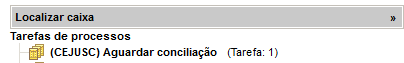 É extremamente importante somente movimentar o processo desta caixa, via de regra, após a realização da audiência, pois há três alternativas possíveis de andamento:Redesignando audiência:Caso alguma parte não compareça ou mesmo comparecendo haja necessidade de redesginar audiência, poderá ser feito de forma que seja possível efetuar a intimação da nova data para as partes presentes através dos passos a seguir:Clicar na opção ;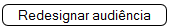 Nesta caixa há duas hipóteses, designação manual ou sugerida:Selecionar a opção “Designação manual”;Escolher o “Tipo de audiência” de acordo com a lista exibida. No campo “Duração da audiência (min), se o tempo do tipo de audiência já estiver cadastrado, o valor será preenchido automaticamente, caso negativo deverá ser preenchido manualmente. Escolher qual a sala que será realizada a audiência. Selecionar qual a “Data de inicio” da audiência, informando também o horário, de acordo com que consta do ato do magistrado.Clicar no botão “Reservar Horário”; Irá retornar a mensagem de “Sala reservada com successo”;Designação sugerida:Somente irá funcionar se anteriormente estiver vinculado os seguintes passos:Criação de salas de audiências (virtuais) de acordo com o espaço físicos utilizados. Exemplo: Sala 1: Instrução e julgamento; Sala 2: Conciliação do CEJUS 1; Sala 3: Conciliação do CEJUSC 2;  etc. 	Para criar a sala deverá acessar o menu Configuração>Audiências e Sessoes>Sala, clicar na aba formulário e preencher os campos obrigatórios;Após a criação ou clicando no ícone de selecionar da Sala respectiva na aba Pesquisa, selecionar a aba “Horários” e definir os dias da semana e horários que esta sala estará disponível para realizar audiência. Salientando que o horário é efetivamente o final, exemplo: se colocar as 12:00h, a última audiência acabará a 12:00h;Na aba ao lado, nomeada Tipo de audiência associado à “Nome da Sala”, deverá ser incluído quais os tipos de audiência que será realizada na sala. Exemplo: nas salas de cejusc, deverá ser incluído somente o tipo “Conciliação”, já na sala de audiências do gabinete poderá não ser incluído nenhum tipo, caso no formulário não estiver selecionado “somente pauta específica”;No menu Configuração>Audiencias e Sessoes>Tempo de audiência do órgão julgador, deverá ser incluído o tempo de audiência médio de cada tipo de audiência que se deseja fazer a audiência de forma sugerida.Informação via chamado, helpdesk, informando a data mínima para agendamento, tendo como base o dia da marcação;Selecionar a opção “Designação sugerida”; Escolher o “Tipo de audiência” de acordo com a lista exibida. No campo “Duração da audiência (min)”, se o tempo do tipo de audiência já estiver cadastrado, o valor será preenchido automaticamente, caso negativo deverá ser preenchido manualmente. No campo “Sala de audiência” não é necessário selecionar uma sala específica, pois ao final quando for procurado o horário, irá aparecer a disponibilidade de cada sala, como será mostrado mais a frente;No campo data de início não é obrigatório a inclusão da data, pois caso não seja selecionado, o sistema irá pesquisar qual a data mais próxima livre por sala, seguindo as regras do item 2.1.2.1.5;Clicar no botão “Procurar Horário”;Irá retornar o horário livre para agendamento de cada sala de audiência que possui o tipo de audiência selecionado, de forma crescente, ou seja, a sala que disponibilizar a data livre mais próxima será a primeira a ser exibida de cima para baixo. Para efetivar o agendamento deve ser seleciona a opção “Reservar Sala”. Após será exibido a mensagem “Sala reservado com sucesso” Após a nova data ser reservada deverá ser clicado no botão 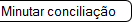 Caso o processo tenha ido para esta caixa por engano é possível retornar a caixa de “(CEJUSC) Aguardar conciliação”;Encaminhar ao cartório, :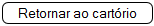 Caso o processo for encaminhado por engando ou solicitado por algum motivo específico é possível encaminhar o processo ao cartório sem a necessidade de realização imediata da audiência. Ressalta-se que esta opção não tira a pendencia da audiência e deverá ser utilizada em duas hipóteses:Não haver mudança da data de audiência. Exemplo: o cartório pediu o processo para nova intimação sem alteração da data de audiência;Caso houver alteração deverá ser utilizado o campo Redesignar, na caixa de “Operações de audiências” e informar a nova data. Observação: Até esta data este método não é utilizado pelo CEJUSC – Juizados de Porto Velho, pois mesmo que não haja audiência, é realizado ata de audiência para efeito de produtividade da Cejusc.Após a realização da audiência ou comparecidas todas as partes ou sem necessidade de redesignação, deverá ser clicado no botão ;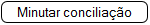 Nesta tarefa é possível realizar a ata de audiência ou incluir a ata previamente escaneada;Selecionar o tipo de documento, obrigatoriamente é ata de audiência;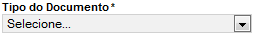 Após selecionar o modelo, que poderá ser incluído previamente;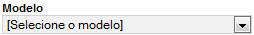 Há duas opções:Informar que a ata está em anexo.Após a mesclagem do modelo e alterações é possível selecionar o texto (Crtl+A) e pressionar o atalho “Crtl+P” para imprimir o texto e utilizar o mesmo para assinatura das partes e efetuar a opção 3.3.1;Incluir a ata assinada e demais documentos necessários como anexo, clicando no botão “+ Adicionar”;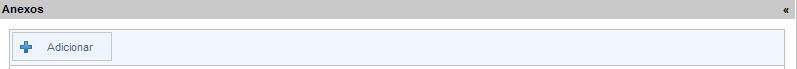 Após selecionar o(s) documento(s) deverá ser informado individualmente o “Tipo do Documento” do mesmo;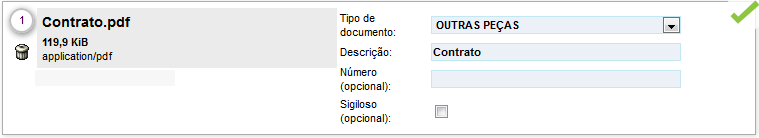 Após tudo estiver adicionado realizado clicar no botão ;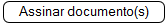 O processo será deslocado automaticamente para a caixa “(CEJUSC) Informar dados da conciliação”Nesta caixa é obrigatório a inclusão das informações estatísticas da audiência realizada, devendo ser informado:Se houve realização da audiência ou não. Ressalta-se que a opção realizada deve ser informada se todas as partes compareceram e a audiência foi efetivamente realizada. Caso alguma parte não tenha comparecido deverá ser informada não realizada;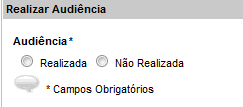 Informar o realizador da audiência, no caso de conciliação, o nome do Conciliador que foi responsável pela audiência;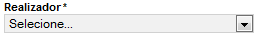 Campo Conciliador não é obrigatório, sendo opcional a escolha igual o campo anterior. Para efeito estatístico deverá ser informado no campo REALIZADOR o nome do Conciliador;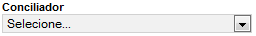 Selecionar se houve ou não acordo;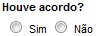 Caso “Sim” e houver valor monetário do acordo informar a quantia;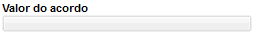 Clicar no botão ;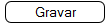 Após deverá ser encaminhado o processo de acordo com as opções a seguir: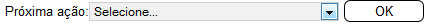 Ao cartório;Caso não houver acordo; Caso seja necessário a intimação qualquer ou aguardar prazo de manifestação;Concluso para homologação;Caso houver acordo;Nova conciliação;Caso houve redesignação de audiência onde todas as partes já foram intimadas, previamente realizada de acordo com o item 2.1;Designação de instrução e julgamento;Caso seja necessário encaminhar o processo para realização de audiência de instrução na mesma data que houver a conciliação. Exemplo: Utilizado na CEJUSC – Família de Porto Velho, quando não houve conciliação em caso de alimentos e em consequência é encaminhado o processo a sala de audiência para instrução e julgamento. Ressalta-se que este método é definido através de acordo local com o Magistrado responsável.Para designar audiência deverá ser utilizado os critérios do item 2.1.3.1, devendo a audiência ser designada na mesma data;Após clicar no botão “Encaminhar para sala de audiência”;Caso o processo tenha sido encaminhado por engano é possível retornar à caixa anterior;Perfil: Secretário de GabineteNão haverá mudanças no perfil, devido a renomeação do perfil de conciliador atual;O processo chegará do cartório na caixa “(SlAud) Aguardar audiência”, haverá três caminhos:;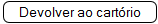 Caso tenha sido encaminhado por engano;Caso de nova comunicação da audiência sem alterar a data; ;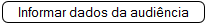 Deverá ser encaminhado após a realização da audiência.Redesignar audiência;Nesta caixa há duas hipóteses, designação manual ou sugerida:Selecionar a opção “Designação manual”;Escolher o “Tipo de audiência” de acordo com a lista exibida. No campo “Duração da audiência (min), se o tempo do tipo de audiência já estiver cadastrado, o valor será preenchido automaticamente, caso negativo deverá ser preenchido manualmente. Escolher qual a sala que será realizada a audiência. Selecionar qual a “Data de inicio” da audiência, informando também o horário, de acordo com que consta do ato do magistrado.Clicar no botão “Reservar Horário”; Irá retornar a mensagem de “Sala reservada com successo”;Designação sugerida:Somente irá funcionar se anteriormente estiver vinculado os seguintes passos:Criação de salas de audiências (virtuais) de acordo com o espaço físicos utilizados. Exemplo: Sala 1: Instrução e julgamento; Sala 2: Conciliação do CEJUS 1; Sala 3: Conciliação do CEJUSC 2;  etc. 	Para criar a sala deverá acessar o menu Configuração>Audiências e Sessoes>Sala, clicar na aba formulário e preencher os campos obrigatórios;Após a criação ou clicando no ícone de selecionar da Sala respectiva na aba Pesquisa, selecionar a aba “Horários” e definir os dias da semana e horários que esta sala estará disponível para realizar audiência. Salientando que o horário é efetivamente o final, exemplo: se colocar as 12:00h, a última audiência acabará a 12:00h;Na aba ao lado, nomeada Tipo de audiência associado à “Nome da Sala”, deverá ser incluído quais os tipos de audiência que será realizada na sala. Exemplo: nas salas de cejusc, deverá ser incluído somente o tipo “Conciliação”, já na sala de audiências do gabinete poderá não ser incluído nenhum tipo, caso no formulário não estiver selecionado “somente pauta específica”;No menu Configuração>Audiencias e Sessoes>Tempo de audiência do órgão julgador, deverá ser incluído o tempo de audiência médio de cada tipo de audiência que se deseja fazer a audiência de forma sugerida.Informação via chamado, helpdesk, informando a data mínima para agendamento, tendo como base o dia da marcação;Selecionar a opção “Designação sugerida”; Escolher o “Tipo de audiência” de acordo com a lista exibida. No campo “Duração da audiência (min)”, se o tempo do tipo de audiência já estiver cadastrado, o valor será preenchido automaticamente, caso negativo deverá ser preenchido manualmente. No campo “Sala de audiência” não é necessário selecionar uma sala específica, pois ao final quando for procurado o horário, irá aparecer a disponibilidade de cada sala, como será mostrado mais a frente;No campo data de início não é obrigatório a inclusão da data, pois caso não seja selecionado, o sistema irá pesquisar qual a data mais próxima livre por sala, seguindo as regras do item 2.1.2.1.5;Clicar no botão “Procurar Horário”;Irá retornar o horário livre para agendamento de cada sala de audiência que possui o tipo de audiência selecionado, de forma crescente, ou seja, a sala que disponibilizar a data livre mais próxima será a primeira a ser exibida de cima para baixo. Para efetivar o agendamento deve ser seleciona a opção “Reservar Sala”. Após será exibido a mensagem “Sala reservado com sucesso” Após a nova data ser reservada deverá ser clicado no botão de Informar dados da audiência;Caso o processo tenha ido para esta caixa por engano é possível retornar a caixa de “(SlAud) Aguardar audiência”;Nesta caixa é obrigatório a inclusão das informações estatísticas da audiência realizada, devendo ser informado:Se houve realização da audiência ou não. Ressalta-se que a opção realizada deve ser informada se todas as partes compareceram e a audiência foi efetivamente realizada. Caso alguma parte não tenha comparecido deverá ser informada não realizada;Informar o nome do Magistrado realizador da audiência;Informar o nome do Secretário de Gabinete;Selecionar se houve ou não acordo;Caso “Sim” e houver valor monetário do acordo informar a quantia;Clicar no botão ;Após “Gravar” clicar em ;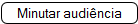 Nesta tarefa é possível realizar a ata de audiência ou incluir a ata previamente escaneada;Selecionar o tipo de documento, obrigatoriamente é ata de audiência;Após selecionar o modelo, que poderá ser incluído previamente;Há duas opções:Informar que a ata está em anexo.Após a mesclagem do modelo e alterações é possível selecionar o texto (Crtl+A) e pressionar o atalho “Crtl+P” para imprimir o texto e utilizar o mesmo para assinatura das partes e efetuar a opção 3.3.1;Incluir a ata assinada e demais documentos necessários como anexo, clicando no botão “+ Adicionar”;Após selecionar o(s) documento(s) deverá ser informado individualmente o “Tipo do Documento” do mesmo;Após poderá ser selecionado o movimento processual do ato do magistrado em audiência, caso houver. O movimento ato ordinatório é incluso automaticamente e não deverá ser excluído, com risco de ocasionar problema no fluxo;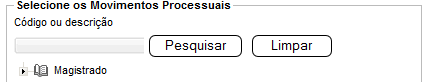 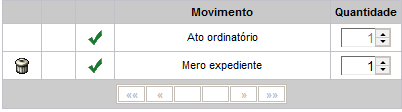 Após clicar e “Gravar” e “Encaminhar para assinatura”;TRANSIÇÃO ENTRE O FLUXO ANTIGO E NOVOPerfis: Cartório, Conciliador-CEJUSC e Secretário de GabineteA caixa “Aguardar audiência” para o cartório será extinta e todos os processos nela deverão ser encaminhados de acordo com a lista a seguir: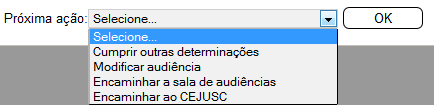 Ressalta-se que a caixa permanecerá ativa até o último processo ser encaminhado para outra caixa; Perfis: Conciliador (Secretário e CEJUSC)Os processos já encaminhados para a caixa “Minutar ata de audiência” deverão ser realizados da forma antiga;